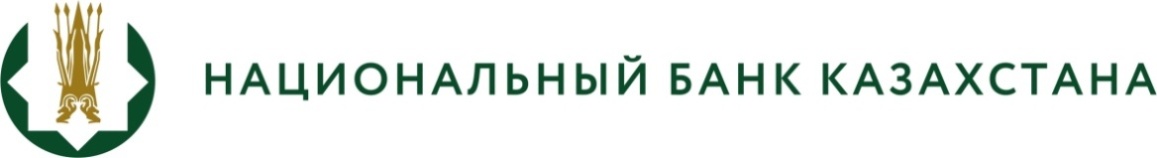 ПРЕСС - РЕЛИЗ №27О контроле за расходованием средств,выделенных из Национального фонда Республики Казахстан1 июня 2015                                                                             г. Алматы26 мая 2015 года в Национальном Банке Республики Казахстан состоялось очередное заседание Комиссии по контролю за расходованием средств, выделенных из Национального фонда Республики Казахстан    (далее – Комиссия).  В заседании приняли участие руководители АО «НУХ «Байтерек», АО «ФРП «Даму», АО «Банк Развития Казахстана». На заседании Комиссии обсуждены результаты проверок, проведенных с участием Генеральной прокуратуры Республики Казахстан, АО «ФРП «Даму» и Национальной палаты предпринимателей Республики Казахстан «Атамекен».По итогам заседания АО «НУХ «Байтерек» АО «ФРП «Даму», АО «Банк Развития Казахстана» поручено обеспечить заключение с банками второго уровня дополнительных соглашений, направленных на обеспечение целевого и эффективного расходования средств, выделенных из Национального фонда Республики Казахстан. По информации АО «ФРП «Даму», вторичное освоение средств,
выделенных для финансирования проектов субъектов МСП в
обрабатывающей промышленности весной 2014 года, по состоянию на 01.05.2015г. составляет 5,410 млрд. тенге.Из 50 млрд. тенге, выделенных в конце 2014 года для финансирования проектов малого и среднего предпринимательства в обрабатывающей промышленности, по данным АО «ФРП «Даму», по состоянию на 25.05.2015 г. фактически профинансировано банками 194 проекта на сумму 34,62 млрд. тенге или 68% от общего объема выделенных средств. В свою очередь, по данным АО «Банк Развития Казахстана», из 50 млрд. тенге, выделенных в конце 2014 года для финансирования проектов крупного предпринимательства в обрабатывающей промышленности, фактически профинансировано 16 проектов на сумму 14,209 млрд. тенге или 28% от общего объема выделенных средств.Из 50 млрд. тенге, выделенных в 2015 году для финансирования
проектов малого и среднего предпринимательства в обрабатывающей промышленности, по данным АО «ФРП «Даму», фактически профинансировано банками 58 проектов на сумму 6,602 млрд. тенге или 13% от общего объема выделенных средств.По данным АО «Банк Развития Казахстана», из 50 млрд. тенге, выделенных в 2015 году для финансирования проектов крупного предпринимательства  в обрабатывающей промышленности, фактически профинансировано 9 проектов на сумму 8,491 млрд. тенге 
или 17% от общего объема выделенных средств.Также, по данным АО «Банк Развития Казахстана», из 50 млрд. тенге, выделенных в 2014 году для финансирования проектов ГПИИР-2, по состоянию на 25.05.2015г. фактически профинансирован 1 проект (АО «АЛТЕЛ») на сумму 4,16 млрд. тенге или 8% от общего объема выделенных средств.Кроме того, по данным АО «Банк Развития Казахстана», из 15 млрд. тенге, выделенных в 2015 году для кредитования физических лиц – покупателей легкового автотранспорта отечественного производства, по состоянию на 25.05.2015г. фактически профинансировано 255 физических лиц на сумму 827 млн. тенге или 6% от общего объема выделенных средств.Более подробную информацию можно получить по телефонам:+7 (727) 270 46 39+7 (727) 270 45 85+7 (727) 330 24 97e-mail: press@nationalbank.kz www.nationalbank.kz Год Цель финансированияВыделеноИспользовано (млрд. тенге)% использованияАО «БРК»2014Финансирования проектов крупного предпринимательства в обрабатывающей промышленности5014,20928АО «БРК»2014Финансирование проектов ГПИИР-2504,168АО «БРК»2015Финансирование проектов крупного предпринимательства  в обрабатывающей промышленности508,49117АО «БРК»2015Кредитование физических лиц – покупателей легкового автотранспорта отечественного производства150,8276АО «ФРП ДАМУ»2014Финансирование проектов малого и среднего предпринимательства в обрабатывающей промышленности5034,6268АО «ФРП ДАМУ»2015Финансирование проектов малого и среднего предпринимательства в обрабатывающей промышленности506,60213